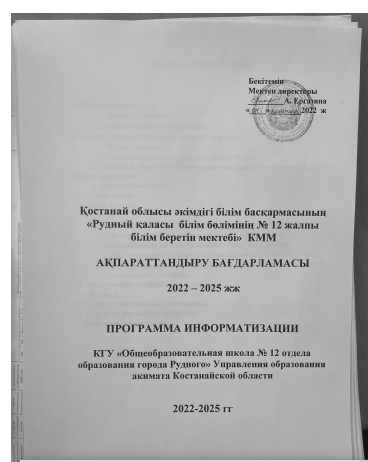 СОДЕРЖАНИЕ ПРОГРАММЫI. Пояснительная записка.1.1. Общие положения.1.2. Анализ исходного состояния.II. Паспорт программы информатизации школы.	2.1.Общие сведения.2.2. Информационно-техническая оснащенность.          2.3  Специальные программные средства, кроме программных средств общего назначения.2. 4 Доступ в интернет.III. Цели и задачи.IV. Сроки и этапы.V. Проекты.5.1. Использование ИКТ в образовательной деятельности.5.2. Использование ИКТ в управленческой деятельности.5.3. Модернизация материально-технической базы школы,         обеспечивающей информатизацию образовательного процесса.5.4. Информационно-компьютерные технологии в исследовательской        деятельности учащихся.VI. Мероприятия по реализации программы.VII. Ресурсы.VIII. Механизм реализации программы.IX. Контроль реализации программы.X. Планируемые результаты.I.  ПОЯСНИТЕЛЬНАЯ ЗАПИСКАОБЩИЕ ПОЛОЖЕНИЯ	За последние годы произошло коренное изменение роли и места персональных компьютеров и информационных технологий в жизни общества. Человек, умело, эффективно владеющий технологиями и информацией, имеет другой, новый стиль мышления, принципиально иначе подходит к оценке возникшей проблемы, к организации своей деятельности. Как показывает практика, без новых информационных технологий уже невозможно представить современную школу. Реализация Концепции модернизации образования предусматривает широкое применение новых информационных технологий и использование Интернет - ресурсов для формирования информационной компетентности учащихся, что предполагает наличие высокого уровня информационной культуры учителя как части его профессиональной культуры и соответствующее изменение образовательного пространства школы. В настоящее время принято выделять следующие основные направления внедрения компьютерной техники в образовании:использование компьютерной техники в качестве средства обучения, совершенствующего процесс преподавания, повышающего его качество и эффективность;использование компьютерных технологий в качестве инструментов обучения, познания себя и действительности;рассмотрение компьютера и других современных средств информационных технологий в качестве объектов изучения;использование средств новых информационных технологий в качестве средства творческого развития обучаемого;использование компьютерной техники в качестве средств автоматизации процессов контроля, коррекции, тестирования и психодиагностики;организация коммуникаций на основе использования средств информационных технологий с целью передачи и приобретения педагогического опыта, методической и учебной литературы;использование средств современных информационных технологий для организации интеллектуального досуга.       	По-настоящему использовать ИКТ можно только в том случае, когда учащиеся активно применяют их как непосредственно в образовательном процессе, так и при подготовке учебных заданий. За последние годы возросли возможности образовательных учреждений в информатизации школьной среды. Однако информационную среду школы характеризуют  не столько установленные компьютеры и наличие другой техники, сколько эффективное применение ИКТ в учебно-воспитательном процессе. С целью оптимизации информационно-технических ресурсов образовательного учреждения, создания условий для развития ИКТ-компетентности всех участников педагогического процесса, организации информационно насыщенной среды и разработана Программа информатизации КГУ «Общеобразовательная школа № 12 отдела образования города Рудного» Управления образования акиматаКостанайской области.Программа информатизации школы как документ, отражающий системные, целостные изменения в образовательном учреждении, позволит обеспечить  новое  качественное состояние образовательной системы ОУ.1.2. АНАЛИЗ ИСХОДНОГО СОСТОЯНИЯ	Показателем уровня развития школы, а также критерием ее эффективности является уровень развития и использования информационных технологий и средств телекоммуникаций.	На начало 2021-2022 учебного года в КГУ «Общеобразовательная школа № 12отдела образования города Рудного» Управления образования акимата Костанайской области насчитывается 190  компьютеров, из них 50 ноутбуков. 1 кабинет информатики. 1 IT- класс.Кабинеты соответствуют санитарно-гигиеническим требованиям и противопожарным нормам. В школе имеется высокоскоростной широкополосный выход в Интернет, электронная почта, факс, устройства тиражирования: принтеры, сканеры. 	У ряда педагогов систематизирована медиатека, которая  включает в себя учебно-методические комплексы по предметам, электронные энциклопедии, справочники, контрольные и обучающие программы. 	Все педагогические работники владеют компьютерными технологиями. Имеется опыт участия  учащихся и их учителей в различных сетевых мероприятиях (проектах, викторинах, конкурсах, олимпиадах) самого международного, разного уровня: республиканского, городского.  Внутри школы осуществляется электронный документооборот, а также между школой и городским отделом образования, между школой и другими образовательными учреждениями. Для дальнейшего совершенствования пользовательских навыков работы учителей за компьютером проводятся краткосрочные тренинги,  педсоветы и заседания МО школы по обмену опытом, идет изучение компьютерных программ по предметам для дальнейшего применения по различным дисциплинам. 	Открыт и постоянно обновляется сайт школы.  Приказом по школе   для постоянного обновления сайта назначен заместитель директора по информатизации Касымкан Е.А.	Особое внимание уделяется предмету информатика, ИКТ. Предметы ведутся с 3-го по 11-ые классы.	Проводится целенаправленная работа по систематизации, обновлению и пополнению информационных ресурсов образовательного процесса, расширению использования мультимедийного сопровождения. Созданы и непрерывно пополняются:Национальная образовательная база данных.КунделикБаза данных по отслеживанию результатов обучения. База данных о деятельности сертифицированных учителей. База данных о выпускниках школы (трудоустройство).Социальный паспорт школы.База данных по учёту детей от 0 до 18 лет, проживающих в микрорайоне школы.Предметные презентации.Электронные дидактические материалы по предметам.Заместителями директора школы по учебно-воспитательной работе с помощью компьютерных технологий осуществляется:изучение нормативных документов управления образования, направленных на совершенствование учебно-воспитательного процесса;мониторинг результативности работы учителя;мониторинг успеваемости обучающихся;составление расписания уроков и кружков;обработка результатов пробных тестирований ЕНТ, МОДО;изучение педагогического опыта.	Все учебные программы по предметам есть в электронном виде, что значительно облегчает работу учителя на начало учебного года. Таким образом, в школе созданы необходимые предпосылки для реализации программы информатизации школы.	Реализация отдельных направлений информатизации  осуществляется всеми учителями- предметниками. Практически все учителя регулярно применяют ИКТ в учебно-воспитательном процессе. В основном используют текстовый редактор для подготовки и распечатки материалов, программы для создания презентаций, флипчартов, табличный процессор, разнообразные цифровые инструменты (цифровые фотоаппараты,   компьютерные лаборатории, программы обработки изображений и др.). Эффективно используют  компьютерное тестирование, электронные учебники и энциклопедии. Все перечисленные выше цифровые технологии и инструменты используются при подготовке к урокам, на факультативах, в проектной деятельности, во внеклассной работе. Учителями и учащимися разрабатываются совместные проекты. Учащиеся регулярно получают задания, для выполнения которых применяется ИКТ, например: распечатка рефератов, подготовка презентаций и т.п.	В работе с родителями также используются сайт школы и странички в социальных сетях. 	В стране нарастающими темпами идет компьютеризация общества, что является еще одним фактором, способствующим развитию информатизации.С  каждым годом увеличивается процент  учащихся, которые имеют дома компьютер с выходом в сеть Интернет. Сознание детей подготовлено к восприятию информационного мира, они интуитивно понимают законы информационного мышления. Вместе с тем в области информатизации существуют и проблемные зоны.	Первой проблемой в реализации проекта информатизации школы является нехватка компьютерной техники. Вторая проблема заключается в том, что имеющаяся техника быстро устаревает, требуются материальные затраты на ее модернизацию, ремонт, обслуживание. Третья проблема  заключается в том, что наблюдается разрыв между потенциальными возможностями, которые предоставляют современные технические средства и телекоммуникации, и пониманием большей части педагогов, как эти новшества использовать для обеспечения профессиональной деятельности и организации учебно-воспитательного процесса, отсутствие системности, эпизодичность применения ИКТ. Четвертая проблема - неполная сформированность информационных баз данных. Пятая проблема - трудности, возникающие у школьников при использовании информационных ресурсов. Не у всех учащихся есть дома компьютер с  доступом к интернету.ii. Паспортколичество компьютеров (в том числе ноутбуков) -190 шт.. в том числе 50 ноутбуков, 14 планшетоввыход в Интернет;отношение количества компьютеров к контингенту учащихся:1 компьютер на  4 учащихся;количество ПК, подключенных к сети Интернет и использующих Интернет-ресурсы в образовательном процессе - 57наличие локальной сети: количество ПК в локальной сети – 22другое оборудование: телевизоры, аудиотехника, видеотехника,  звуковоспроизводящая аппаратура и микрофоны. На компьютерах установлено лицензионное программное обеспечениеНа школьные компьютеры были установлены следующие программы:WindowsXPSP2 – 2.Microsoft Office 2003 стандартный пакетMicrosoft Office 2007 стандартный пакет Microsoft Office 2010стандартный пакетAdobe PhotoshopCorel DRAWMovie MakerЯзыки программирования Паскаль, БейсикПрограммы для 3D программирования BlenderЦЕЛИ И ЗАДАЧИОсновной целью информатизации школы является создание единого информационно-образовательного пространства ОУ, которое включает в себя совокупность технических, программных, телекоммуникационных и методических средств, позволяющих применять в образовательном процессе новые информационные технологии и осуществлять сбор, хранение и обработку данных системы образования. Единое информационно-образовательное пространство осуществляет поддержку образовательного процесса и автоматизацию управленческой деятельности, обеспечивает повышение качества образования  и строится на основе  развитию ИКТ компетенций администрации, учителей и учащихся. Основными участниками и пользователями единого информационно-образовательного пространства должны быть: педагоги, ученики и администрация школы. В образовательной части создание единого информационно-образовательного пространства школы и реализация программы информатизации ОУ должны решать следующие задачи: индивидуализация обучения в сочетании с формированием у учащихся устойчивых профессиональных и этических норм работы в трудовом коллективе, занятом разработкой и применением новых информационных технологий;предоставление всем участникам образовательного процесса возможности обучения современным информационным технологиям как необходимому минимуму для участника информационного обмена в современном обществе;обеспечение возможности как внутригородского, так и межрегионального и международного информационного обмена, доступа к мировым информационным ресурсам - файловым архивам, базам данных, вычислительным и Web-серверам, включая возможности мультимедиа;предоставление всем участникам системы образования возможностей обмена информацией посредством электронной почты, в целях организации внутрирайонных и межрегиональных связей, включая международные контакты; создание и публикация в электронном виде материалов методического и учебного характера, включая электронные учебники, системы проверки знаний и методические пособия и другие виды учебной информации.В управленческой части: автоматизация документооборота всех участников единого информационно-образовательного пространства школы;автоматизация финансовой деятельности образовательного учреждения (расчет заработной платы, учет материальных ценностей и т.д.);автоматизация учета кадров; сбор и обработка данных о состоянии педагогического процесса в образовательном учреждении. В социально-общественной части: создание и публикация в электронном и печатном виде изданий (журналов, информационных бюллетеней и т. д.), отражающих общественную жизнь образовательного учреждения; ведение интернет-сайта образовательного учреждения.оказание информационных услуг учащимся и их родителям. Информация образовательных учреждений о своей деятельности становится все более важной функцией. Родители и учащиеся должны получать информацию обо всех сторонах деятельности учреждения: статусе, уставе, учебных планах и программах, кадровом составе, техническом оснащении, текущем расписании, результатах образовательного процесса за прошлые годы, и т. д. Эта информация нужна как для выбора образовательного учреждения, так и для сознательного участия в его деятельности. При этом информация может предоставляться как тиражируемые печатные материалы, локальные информационные ресурсы или Интернет-сайт образовательного учреждения;планирование и организация летнего и зимнего отдыха;проведение олимпиад и спортивных соревнований;помощь в трудоустройстве выпускников.СРОКИ И ЭТАПЫV. ПРОЕКТЫПроект 1. Использование ИКТ в образовательной деятельности.Цель проекта: повышение качества образования посредством использования ИКТ. Что предполагает данная цель? Повышение ИКТ - компетентности учителей школы. Обновление содержания обучения школьников, изменение методов и форм организации предоставления образовательных услуг. Повышение качества обучения школьников за счет освоения информационных технологий, обеспечивающих самостоятельность работы каждого ученика.Задачи проекта: Добиться положительного отношения и мотивации к повышению ИКТ - компетентности у учителей школы.Разработать систему повышения ИКТ - компетентности учителей.Организовать деятельность консультативной службы по оценке ИКТ и поиску путей их внедрения в учебно-воспитательный процесс школы. Использовать ЦОР наряду с традиционными в обучении, контроле, самообучении и самоконтроле.Внедрить информационные технологии в образовательную практику всех образовательных областей.Активизировать инновационную деятельность педагогов в ИКТ - насыщенной образовательной среде. Активизировать участие школьников в Интернет – проектах, олимпиадах, конкурсах, конференциях и т. п. учебной деятельности с использованием ИКТ.Формировать умение применять информационные технологии в различных видах творческой (учебной и внеучебной) деятельности. 	Ожидаемые результаты проекта:Достигнуто положительное отношение и создана мотивация педагогов к повышению своей ИКТ – компетентности.Создана система повышения ИКТ - компетентности учителей.Оказывается методическая и консультативная помощь педагогам школы по использованию ИКТ в педагогическом процессе школы на базе ОУ.В обучении, контроле, самообучении и самоконтроле ожидается более активное  использование ЦОРов, интерактивных технологий.Кабинет информатики продуктивно используются для самоподготовки учителей и учащихся.Создание банка цифровых образовательных ресурсов по каждому предмету.Ожидается участие учащихся школы в Интернет – проектах, олимпиадах, конкурсах, конференциях по предметам.Создание творческих  и научно – исследовательских объединений учащихся, активно использующих ИКТ.Проект 2.Использование ИКТ в управленческой деятельности.Цель проекта: Повышение оперативности и качества управления школой на основе ИКТЗадачи проекта: Создать  внутреннюю базу данных всех участников образовательного процесса, разработать системы более частого обновления базы данных.Внедрить автоматизированную  систему управления школой.Ожидаемые результаты проекта:Автоматизированная система управления школой внедряется и используется в управлении школой.БД расширена для управления персоналом, учащимися, учебным процессом.Проект 3.Модернизация материально-технической базы школы, обеспечивающей информатизацию образовательного процесса.Цель проекта: Создание банка программно-методических, ресурсных материалов, обеспечивающих внедрение информационных технологий в образовательный процесс и вхождение школы в глобальное информационное пространство, обновление компьютерной техники.Задачи проекта:Обновить компьютерную и организационную технику.Продолжить формировать школьную медиатеку.Открытие STEM кабинетаОжидаемые результаты проекта:Постоянное обновление современной компьютерной техникой компьютерных классов и учебных кабинетовПриобретение интерактивных досок.Систематизация материалов школьной медиатеки.Проект 4.Информационно-компьютерные технологии в исследовательской деятельности учащихся Цель проекта: Совершенствование форм, приемов и методов работы с одаренными детьми на основе ИКТ.Задачи проекта:   Привлечение учащихся к исследовательской деятельности по различным направлениям с использованием ИКТ.Развитие форм сотрудничества школы с другими учреждениями и окружающим социумом через использование ИКТ.Ожидаемые результаты проекта: Усовершенствованная система научно-исследовательской деятельности учащихся.Повышение уровня познавательной активности учащихся на уроках, повышение уровня профессионального мастерства педагогов.VI. МЕРОПРИЯТИЯ ПО РЕАЛИЗАЦИИ ПРОГРАММЫ VII. РЕСУРСЫРеализация программы будет осуществляться за счет средств местного бюджета.VIII. МЕХАНИЗМ РЕАЛИЗАЦИИ ПРОГРАММЫРеализацию Программы обеспечивают:заместитель  директора по информатизации«Общеобразовательная школа № 12 отдела образования города Рудного» Управления образования акимата Костанайской области;творческая группа педагогов школы: (учитель информатики, учителя-предметники, программист), учащиеся и их родители.В плане учебно-воспитательной работы ежегодно обозначаются конкретные мероприятия, сроки и ответственные за их выполнение.IX. КОНТРОЛЬ РЕАЛИЗАЦИИ ПРОГРАММЫКонтроль над выполнением  программы осуществляет директор школы.Организационно-методическое управление реализацией  программы осуществляет заместитель директора по УВР.Ход выполнения программы и ее отдельных мероприятий рассматривается на педагогических советах и совещаниях при директоре.Промежуточные и окончательные итоги работы по проектам рассматриваются на заседаниях ШМО.X. ПЛАНИРУЕМЫЕ РЕЗУЛЬТАТЫПосле реализации данной программы можно ожидать получения следующих результатов: Повышение ИКТ компетенции администрации, учителей, учащихся.Создание действующей инфраструктуры, позволяющей повысить эффективность образовательной и управленческой деятельности в школе.Повышение качества управленческих решений за счёт использования более полной и достоверной оперативной информации на всех уровнях образовательного процесса. Обеспечение доступа учащихся и преподавателей к глобальным информационным ресурсам.Создание электронных средств обучения и программно-методического обеспечения. Создание условий для развития технологии интерактивного дистанционного обучения.Создание системы методической поддержки преподавателей всех уровней в области новых информационных технологий.Повышение уровня школы в плане современных ИКТ.НаименованиеПрограмма информатизации КГУ «Общеобразовательная школа № 12 отдела образования города Рудного» Управления образования акимата Костанайской областиПрограмма информатизации КГУ «Общеобразовательная школа № 12 отдела образования города Рудного» Управления образования акимата Костанайской областиНормативно–правовая база проектаЗакон Республики Казахстан «Об образовании»Городская программа по информатизацииШкольная программа по информатизацииЗакон Республики Казахстан «Об образовании»Городская программа по информатизацииШкольная программа по информатизацииЗаказчикАдминистрация КГУ «Общеобразовательная школа № 12 отдела образования города Рудного» Управления образования акимата Костанайской областиАдминистрация КГУ «Общеобразовательная школа № 12 отдела образования города Рудного» Управления образования акимата Костанайской областиРазработчикиКалакпасова Г.А. –  заместитель директора по УВР КГУ «Общеобразовательная школа № 12» отдела образования города Рудного Управления образования акимата Костанайской областиКасымкан Е.А. – заместитель директора по информатизации КГУ «Общеобразовательная школа № 12» отдела образования города Рудного Управления образования акимата Костанайской области Гилина Е.С.– учитель  информатики КГУ «Общеобразовательная школа № 12» отдела образования города Рудного Управления образования акимата Костанайской областиКалакпасова Г.А. –  заместитель директора по УВР КГУ «Общеобразовательная школа № 12» отдела образования города Рудного Управления образования акимата Костанайской областиКасымкан Е.А. – заместитель директора по информатизации КГУ «Общеобразовательная школа № 12» отдела образования города Рудного Управления образования акимата Костанайской области Гилина Е.С.– учитель  информатики КГУ «Общеобразовательная школа № 12» отдела образования города Рудного Управления образования акимата Костанайской областиСроки реализации2022 – 2025 гг.2022 – 2025 гг.Контроль за исполнениемА. Ергазина, директор КГУ «Общеобразовательная школа № 12 отдела образования города Рудного» Управления образования акимата Костанайской областиА. Ергазина, директор КГУ «Общеобразовательная школа № 12 отдела образования города Рудного» Управления образования акимата Костанайской области2.1. ОБЩИЕ СВЕДЕНИЯ2.1. ОБЩИЕ СВЕДЕНИЯ2.1. ОБЩИЕ СВЕДЕНИЯПоказательПоказательЗначениеСубъект Республики КазахстанСубъект Республики КазахстанКостанайская область, город РудныйПолное название учрежденияПолное название учрежденияКГУ «Общеобразовательная школа № 12 отдела образования города Рудного» Управления образования акимата Костанайской областиПочтовый адресПочтовый адрес111500, г.Рудный, ул. 50л Октября 63Количество используемых абонентских телефонных номеровКоличество используемых абонентских телефонных номеров3Адрес электронной почтыАдрес электронной почтыpost@sh12rud-edu.kzИнтернет-сайтИнтернет-сайтhttps://sh12rud-edu.kz/ruЧисленность учащихсяЧисленность учащихся555  (2021-2022 учебный год)2.2.  ИНФОРМАЦИОННО-ТЕХНИЧЕСКАЯ ОСНАЩЕННОСТЬ2.2.  ИНФОРМАЦИОННО-ТЕХНИЧЕСКАЯ ОСНАЩЕННОСТЬ2.2.  ИНФОРМАЦИОННО-ТЕХНИЧЕСКАЯ ОСНАЩЕННОСТЬНаименованиеНаименованиеИмеется в наличииГодпоступленияГодпоступленияКабинет директораКабинет директора1 ПК, факс2009, 20122009, 2012Кабинет заместителей директора по УВРКабинет заместителей директора по УВР4 ПК, 2 лазерных принтера, цветной 1,1 принтер со сканером и ксероксом 2009, 20142009, 2014Кабинет заместителя директора по ВВРКабинет заместителя директора по ВВР2 ПК, 1принтер 20092009Кабинет заместителя директора по хозяйственной частиКабинет заместителя директора по хозяйственной части1 ПК20092009БиблиотекаБиблиотека1 ПК20092009Кабинет информатикиКабинет информатики1+10 ПК2007, 20142007, 2014Кабинет IT- технологийКабинет IT- технологий12 + 1 ПК, 1 переносная интерактивная доска20212021Секретарь директораСекретарь директора1 ПК, принтер 20112011Кабинет биологииКабинет биологии1 ПК, интерактивная доска20082008Кабинет физикиКабинет физики1 ПК, интерактивная доска20082008Кабинет химии Кабинет химии 1 ПК, интерактивная доска20082008Кабинет географии Кабинет географии 1 ПК (ноутбук), проектор20142014Кабинет английского языка Кабинет английского языка 1 ПК, мультимедийный кабинет20102010Кабинет русского языка и литературыКабинет русского языка и литературы1 ПК, интерактивная доска20082008Кабинет русского языка и литературыКабинет русского языка и литературы1 ПК20092009Кабинеты начальных классов, количество - 6Кабинеты начальных классов, количество - 613 ПК, принтер, 3 телевизора20092009Кабинет математикиКабинет математики1 ПК (ноутбук), 1 интерактивная доска20142014Кабинет самопознанияКабинет самопознания1 ПК, интерактивная доска20092009Кабинет казахского языка, количество - 4Кабинет казахского языка, количество - 44 ПК, 2009, 20142009, 2014Кабинет историиКабинет истории1 ПК (ноутбук)20142014Спортивный залСпортивный зал1 ПК(ноутбук)20062006Кабинет английского языкаКабинет английского языка1 ПК20062006Кабинет технологииКабинет технологии1 ПК20062006Кабинет музыкиКабинет музыки1 ПК (ноутбук).20142014Медицинский кабинетМедицинский кабинет1 ПК20062006БухгалтерияБухгалтерия2 ПК , 2 принтера, факс2007, 20122007, 2012Кабинет психологаКабинет психолога1 ПК, принтер20092009Кабинет социального педагогаКабинет социального педагога1 ПК, принтер20092009Кабинет переводчикаКабинет переводчика1 ПК200620062.3  СПЕЦИАЛЬНЫЕ ПРОГРАММНЫЕ СРЕДСТВА, КРОМЕ ПРОГРАММНЫХ СРЕДСТВ ОБЩЕГО НАЗНАЧЕНИЯ2.3  СПЕЦИАЛЬНЫЕ ПРОГРАММНЫЕ СРЕДСТВА, КРОМЕ ПРОГРАММНЫХ СРЕДСТВ ОБЩЕГО НАЗНАЧЕНИЯПоказательЗначениеНаличие обучающих компьютерных программ и электронных версий учебных пособий по отдельным предметам или темам (да/нет/в проекте)даНаличие программ компьютерного тестирования учащихся (да/нет/в проекте)даНаличие электронных версий справочников, энциклопедий, словарей и т.п. (да/нет/в проекте)даНаличие специальных программ автоматизации процессов обучения (электронный журнал) даНаличие программ для решения организационных, управленческих и экономических задач учреждения (кадровое, бухгалтерское ПО и т.п.) (да/нет)даНаличие электронных библиотечных систем (каталоги) (да/нет)нет ДОСТУП В ИНТЕРНЕТ ДОСТУП В ИНТЕРНЕТПоказательЗначениеНаличие доступа в Интернет (да/нет)даКоличество ПК, имеющих доступ в Интернет190Вид подключения:По сетиЭтапыСодержание1 этап2022-2023гг.Обучение учителей компьютерной грамотности, оснащение школы средствами ИКТ, компьютерной техникой,  установка и отладка  работы локальной сети, применение ИКТ при изучении различных дисциплин, интеграция ИКТ в учебный процесс, широкая межпредметная интеграция, решительный шаг к индивидуализации обучения, переход от эпизодического использования ИКТ к созданию системы работы.2 этап2023-2024гг. Совершенствование единой информационной системы  школы, которая включает материально-технические, информационные и кадровые ресурсы, обеспечивает автоматизацию управленческих и педагогических процессов, согласованную обработку и использование информации, полноценный информационный обмен, а также требует нормативно-организационной базы, технического и методического сопровождения.3 этап2024-2025гг Совершенствование  автоматизации  работы   школы, обобщение и  распространение опыта.№ п/пМероприятиеСрок выполненияОтветственныйФинансированиеНаучно–методическое обеспечение процесса информатизации образовательного учрежденияНаучно–методическое обеспечение процесса информатизации образовательного учрежденияНаучно–методическое обеспечение процесса информатизации образовательного учрежденияНаучно–методическое обеспечение процесса информатизации образовательного учрежденияНаучно–методическое обеспечение процесса информатизации образовательного учрежденияРазработка единого информационного пространства КГУ «Общеобразовательная школа № 12 отдела образования города Рудного» Управления образования акимата Костанайской области2022-2023гг. зам. директора по УВР, учитель информатикиОУОзнакомление учителей-предметников с программой информатизации2022г. зам. директора по информатизацииОУОзнакомление учителей-предметников  со вновь поступившими цифровыми образовательными ресурсами (ЦОР)2022-2025гг.Зав. библиотекойОУПроведение тренингов для учителей по работе с ПК и ЦОР2017-2020ггУчитель информатикиОУПроведение педагогических советов, совещаний, посвященных проблемам и процессу информатизации в ОУежегодноЗам. директора по УВР ОУПроведение учителями-предметниками учебных занятий с использованием ЦОР постоянноучителя-предметникиОУПроведение круглых столов учителей-предметников по обмену опытом внедрения ЦОР в учебный процессежегодноучителя-предметники, зам. директораОУПроведение открытых учебных занятий с применением ЦОР для учителей школыпо отдельному плануучителя-предметники, зам. директораОУРазработка и внедрение учителями-предметниками собственных ЦОР 2022-2025гг.учителя-предметникиОУМодернизация сайта КГУ «Общеобразовательная школа № 12» отдела образования города Рудного Управления образования акимата Костанайской области2022-2025ггпрограммист ОУПоддержка Информационных образовательных ресурсов (ИОР) на базе сайта КГУ «Общеобразовательная школа № 12» отдела образования города Рудного Управления образования акиматаКостанайской области2022-2025гг.учитель информатикиОУСоздание системы тестирования знаний учащихся2022-2023гг.учителя предметникиОУСоздание и администрирование автоматизированной системы управления учебным процессом  школы2022-2024гг.Зам. директора по УВРОУ2. Кадровое обеспечение процесса информатизации образовательного учреждения2. Кадровое обеспечение процесса информатизации образовательного учреждения2. Кадровое обеспечение процесса информатизации образовательного учреждения2. Кадровое обеспечение процесса информатизации образовательного учреждения2. Кадровое обеспечение процесса информатизации образовательного учрежденияПрохождение администрацией ОУ курсов повышения квалификации в сфере ИКТ-компетенций 2022-2025г.Директор ОУПрохождение всеми учителями-предметниками курсов повышения квалификации в сфере ИКТ-компетенций 2022-2025г.зам. директора по УВРОУОбеспечение образовательного учреждения электронными учебными материаламиОбеспечение образовательного учреждения электронными учебными материаламиОбеспечение образовательного учреждения электронными учебными материаламиОбеспечение образовательного учреждения электронными учебными материаламиОбеспечение образовательного учреждения электронными учебными материаламиОбеспечение школы ЦОР нового поколения 2022-2025гг.зав. библиотекой, зам. директора по УВРМестный бюджет  + привлеченные средстваСоздание учителями собственных ЦОР по предметам к используемым УМК 2022-2025ггУчителя-предметники, зам. директора по УВРпривлечённые средства4. Система консультативной, конкурсной и проектной исследовательской работы со школьниками с использованием  информационных технологий4. Система консультативной, конкурсной и проектной исследовательской работы со школьниками с использованием  информационных технологий4. Система консультативной, конкурсной и проектной исследовательской работы со школьниками с использованием  информационных технологий4. Система консультативной, конкурсной и проектной исследовательской работы со школьниками с использованием  информационных технологий4. Система консультативной, конкурсной и проектной исследовательской работы со школьниками с использованием  информационных технологийПроведение профориентационных тестов для учащихся 9-11 кл. с использованием ИКТ2022-2025гг.Классные руководители, учитель информатикиОУ,  привлеченные средстваВыполнение проектов с использованием ИКТ учащимися по предметамежегодноучителя-предметникиОУУчастие школьников в дистанционных предметных конкурсах, он-лайн тестированиях и олимпиадах с помощью Интернетаежегодноучителя-предметникиОУ5. Организационно–техническое обеспечение процесса информатизации образовательного учреждения5. Организационно–техническое обеспечение процесса информатизации образовательного учреждения5. Организационно–техническое обеспечение процесса информатизации образовательного учреждения5. Организационно–техническое обеспечение процесса информатизации образовательного учреждения5. Организационно–техническое обеспечение процесса информатизации образовательного учрежденияВыполнение Государственной программы информатизации системы среднего образования РК ежегодноуч. информатикиместный бюджетОбеспечение работоспособности компьютеров школы (техническое и программное обеспечение, в том числе, Интернет)2022-2025гг.программист, учитель информатики, зам. директора по АХЧместный бюджетОбновление компьютерного класса школы (техническое и программное обеспечение)по мере необходимостидиректор, зам. директора по АХЧМестный бюджет Приобретение мультимедиа проекторов2022-2025гг.директор, зам. директора по АХЧсредства (в рамках проекта информатизации) Открытие STEM  кабинета2025 г.программист, учитель информатики зам. директора по информатизации, зам. директора по АХЧсредства (в рамках проекта информатизации) 